Internationaler Museumstag 2019
55 Museen – 125 Veranstaltungen
Oberösterreichs Museen laden zur Aktionswoche 
vom 11. bis 19. Mai 2019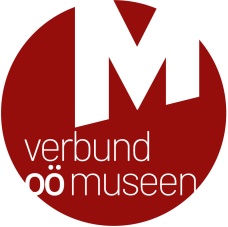 Leonding, April 2019Bildinformationen Museen der Region Traunviertel – Pyrhn-Eisenwurzen
BEZIRK STEYR-STADTMUSEUM ARBEITSWELT, STEYR
Mit Sonderführungen am 11. und 19. Mai beteiligt sich das Museum Arbeitswelt an der Aktionswoche Internationaler Museumstag. (c) Museum Arbeitswelt/Christof ZachlBeim CoderDojo am 17. Mai treffen sich Kinder und Jugendliche zwischen 7 und 17 Jahren im Museum Arbeitswelt um zu "coden", also zu programmieren. (c) Museum Arbeitswelt/Tobias Zachl
BEZIRK STEYR-LANDBegleiten Sie am 17. Mai das Museumsteam bei einer geführten Wanderung über den "Nagelschmiedweg" zum Brandstätter-Hammer und versuchen Sie sich anschließend selbst im Schmieden... (c) Kulturverein Losenstein
BEZIRK KIRCHDORF AN DER KREMSFREILICHTMUSEUM SCHMIEDLEITHEN, LEONSTEIN
Der Raritäten-Pflanzenmarkt am 11. Mai im Herrschaftsgarten des Freilichtmuseums Schmiedleithen steht unter dem Motto  „Von Andenbeere bis Zuckerwurz“ (c) Verbund Oö. Museen

LINDERMAYRSCHMIEDE, SPITAL/PYHRNDas Schauschmieden in der Lindermayrschmiede in Spital/Pyhrn ist besonders für Familien ein Erlebnis.  (c) Verbund Oö. Museen

MUSEUM IM DORF MOLLNDer Maultrommel-Hersteller Wimmer-Bades aus Molln fertigt am 12. Mai 2019 ab 14:00 Uhr anlässlich des 100jährigen Gedenkens an das Wildererdrama in Molln eine limitierte Auflage einer besonderen Maultrommelform.  (c) Museum im Dorf Molln, Fritz Kammerhuber

SCHRIFT- UND HEIMATMUSEUM BARTLHAUS, PETTENBACHZum Tag der Kalligrafie am 18. Mai können Sie Kalligrafiekünstlern an fünf verschiedenen Orten in Pettenbach über die Schulter blicken. Ein Vortrag um 17:00 Uhr rundet den Tag ab. (c) Schrift- und Heimatmuseum Bartlhaus
ZWISCHEN HIMMEL UND ERDE. GERLINDE KALTENBRUNNER UND DIE WELT DER 8000er, SPITAL AM PYHRNDas Museum "Gerlinde Kaltenbrunner und die Welt der 8000er" in Spital am Phyrn lädt am 19. Mai zum Tag der offenen Tür mit Sonderführungen um 10:00 Uhr und um 14:00 Uhr. (c) Herfried Marek_________________Alle Fotos stehen im Zuge der Veranstaltungsbewerbung honorarfrei zur Verfügung. Für Bilder in druckfähiger Auflösung und bei weiteren Bildwünschen wenden Sie sich bitte an Mag.a Elisabeth Kreuzwieser: kreuzwieser@ooemuseen.at.Rückfragehinweis:Verbund Oberösterreichischer MuseenWelser Straße 204060 LeondingTel.: +43 (0)732/68 26 16E-Mail: office@ooemuseen.at www.ooemuseen.at www.ooegeschichte.at